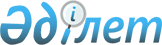 Спорттың басым түрлерінің республикалық тізбесін бекіту туралыҚазақстан Республикасы Мәдениет және спорт министрінің 2019 жылғы 1 қарашадағы № 293 бұйрығы. Қазақстан Республикасының Әділет министрлігінде 2019 жылғы 1 қарашада № 19544 болып тіркелді.
      "Дене шынықтыру және спорт туралы" Қазақстан Республикасы Заңының 7-бабының 62) тармақшасына сәйкес БҰЙЫРАМЫН:
      Ескерту. Кіріспе жаңа редакцияда - ҚР Туризм және спорт министрінің 01.11.2023 № 276 (алғашқы ресми жарияланған күнінен бастап қолданысқа енгізіледі) бұйрығымен.


      1. Қоса беріліп отырған Спорттың басым түрлерінің республикалық тізбесі бекітілсін. 
      2. Қазақстан Республикасы Мәдениет және спорт министрлігінің Спорт және дене шынықтыру істері комитеті Қазақстан Республикасы заңнамасында белгіленген тәртіппен:
      1) осы бұйрықты Қазақстан Республикасы Әділет министрлігінде мемлекеттік тіркеуді;
      2) осы бұйрықты Қазақстан Республикасы Мәдениет және спорт министрлігінің интернет-ресурсында орналастыруды;
      3) осы бұйрықпен көзделген іс-шаралар орындалғаннан кейін екі жұмыс күні ішінде Қазақстан Республикасы Мәдениет және спорт министрлігінің Заң қызметі департаментіне іс-шаралардың орындалуы туралы мәліметтерді ұсынуды қамтамасыз етсін.
      3. Осы бұйрықтың орындалуын бақылау жетекшілік ететін Қазақстан Республикасының Мәдениет және спорт вице-министріне жүктелсін.
      4. Осы бұйрық алғашқы ресми жарияланған күнінен кейін күнтізбелік он күн өткен соң қолданысқа енгізіледі. Спорттың басым түрлерінің республикалық тізбесі
      Ескерту. Тізбе жаңа редакцияда - ҚР Туризм және спорт министрінің 01.11.2023 № 276 (алғашқы ресми жарияланған күнінен бастап қолданысқа енгізіледі) бұйрығымен; өзгеріс енгізілді - ҚР Туризм және спорт министрінің 13.06.2024 № 118 (алғашқы ресми жарияланған күнінен кейін күнтізбелік он күн өткен соң қолданысқа енгізіледі) бұйрығымен.
      Ескертпе:
      * спорттың басым түрлерінің республикалық тізбесіндегі сараланған спорт түрлерін "А", "B", "С" топтарына бөлу Қазақстан Республикасы Мәдениет және спорт министрінің 2017 жылғы 26 шілдедегі № 216 бұйрығымен бекітілген (Нормативтік құқықтық актілерді мемлекеттік тіркеу тізілімінде № 15509 болып тіркелген) Қазақстан Республикасында спорт түрлерін саралау қағидаларының 31-тармағына сәйкес жүргізіледі.
      ** аббревиатуралардың түсіндірмесі:
      AIGA – Аматэур Интернейшнал Греплинг Ассосейшн (Amateur International Grappling Association);
      UWW – Юнайтед Уолд Врестлинг (United World Wrestling);
      ММА – Миксд Мартиал Артс (Мixed Martial Arts);
      WKF – Уолд каратэ Федерейшн (World Karate Federation);
      GTF – Глобал таеквондо федерейшн (Global taekwon-do federation);
      ИТФ (I.T.F.) – Интернейшнал таеквондо Федерейшн (Іnternational Taekwondo Federation.);
      WTF - Уолд таеквондо Федерейшн (World Taekwondo Federation);
      BMX – Bicycle MotoX.
					© 2012. Қазақстан Республикасы Әділет министрлігінің «Қазақстан Республикасының Заңнама және құқықтық ақпарат институты» ШЖҚ РМК
				
      Министр

А. Раимкулова
Қазақстан Республикасы
Мәдениет және спорт
министрінің 2019 жылғы
1 қарашадағы № 293
бұйрығымен
бекітілген
Спорт түрлерінің атауы
Спорт түрлерінің атауы
Спорт түрлерінің атауы
Спорт түрлерінің атауы
Спорт түрлерінің атауы
Спорт түрлерінің атауы
Спорт түрлерінің атауы
Топтар
атауы
№
Олимпиадалық емес спорт түрінің атауы
Жазғы олимпиадалық спорт түрінің атауы
Қысқы олимпиадалық спорт түрінің атауы
Паралимпиадалық спорт түрінің атауы
Ұлттық спорт түрінің атауы
"А" тобы
1.
Арбадағы би (паралимпиадалық емес)
Ауыр атлетика
Биатлон
Арбадағы керлинг
Жекпе-жек
"А" тобы
2.
Ашихара-каратэ
Бокс
Конькимен жүгіру спорты
Арбадағы теннис
Қазақ күресі
"А" тобы
3.
Гір спорты
Әйелдер күресі
Шаңғы жарыстары
Бочча
Тоғызқұмалақ
"А" тобы
4.
Грэпплинг (AIGA нұсқасы)
Байдарка мен каноэде есу
Шорт-трек
Волейболды отырып ойнау
"А" тобы
5.
Грэпплинг UWW
Велосипед спорты (тас жолы)
Голбол
"А" тобы
6.
Джиу-джитсу
Грек-рим күресі
Пара ат спорты
"А" тобы
7.
Дойбы (паралимпиадалық емес)
Дзюдо
Пара биатлон
"А" тобы
8.
Жағажай волейбол (паралимпиадалық емес)
Еркін күрес
Пара велоспорт
"А" тобы
9.
Жауынгерлік жекпе-жектің аралас түрлері (ММА)
Жеңіл атлетика
Пара дзюдо
"А" тобы
10.
Каратэ (WKF)
Жүзу
Пара жеңіл атлетика
"А" тобы
11.
Каратэ-До КҰкушинкай
Көркем гимнастика
Пара жүзу
"А" тобы
12.
Кикбоксинг
Нысана көздеу
Пара каноэ
"А" тобы
13.
Қол күресі (паралимпиадалық емес)
Стенд ату
Пара мұздағы хоккей
"А" тобы
14
Қол күресі
Таеквондо WTF
Пара оқ ату
"А" тобы
15.
Муайтай
Теннис
Пара пауэрлифтинг
"А" тобы
16.
Панкратион
Үстел теннисі
Пара садақ ату
"А" тобы
17.
Паракаратэ (паралимпиадалық емес)
Пара таеквондо
"А" тобы
18.
Пауэрлифтинг
Пара үстел теннисі
"А" тобы
19.
Регби 15
Пара шаңғы жарысы
"А" тобы
20.
Спорттық самбо және жауынгерлік самбо
Футбол 5x5 (көру қабілеті зақымданған)
"А" тобы
21.
Сурдо армрестлинг
"А" тобы
22.
Сурдо дзюдо
"А" тобы
23.
Сурдо еркін күрес
"А" тобы
24.
Сурдо жеңіл атлетика
"А" тобы
25.
Сурдо таеквандо
"А" тобы
26.
Тоғызқұмалақ (паралимпиадалық емес)
"А" тобы
27.
Тұрып ойнау волейболы (паралимпиадалық емес)
"А" тобы
28.
Шахмат
"А" тобы
29.
Шахмат (паралимпиадалық емес)
"А" тобы
30.
Nomad MMA
В" тобы
1.
Альпинизм
Ашық суда жүзу
Керлинг
Асық ату
В" тобы
2.
Белбеу күрес
Әртістік жүзу (үйлесімді жүзу)
Конькимен мәнерлеп сырғанау
Аударыспақ
В" тобы
3.
Биатл
Баскетбол
Тау шаңғысы спорты
Көкпар
В" тобы
4.
Бодибилдинг
Велотрек
Фристайл акробатика
Құсбегілік
В" тобы
5.
Дойбы
Есу слаломы
Фристайл могул
В" тобы
6.
Каратэ-до шотокан
Классикалық волейбол
Шайбалы хоккей
В" тобы
7.
Кекушинкай каратэ
Қазіргі бессайыс
В" тобы
8.
Киокушинкай-кан каратэ
Қол добы
В" тобы
9.
Комбат дзю-дзюцу
Маунтинбайк
В" тобы
10.
Қоян-қолтық ұрыс
Регби 7
В" тобы
11.
Президенттік көпсайыс (Полиатлон)
Садақ ату
В" тобы
12.
Спорттық акробатика
Семсерлесу
В" тобы
13.
Спорттық бағдарлау
Спорттық гимнастика
В" тобы
14.
Спорттық балық аулау
Су добы
В" тобы
15.
Сурдо грек-рим күресі
Футбол
В" тобы
16.
Сурдо керлинг
Баскетбол 3х3
В" тобы
17.
Сурдо үстел теннисі
В" тобы
18.
Таеквон-до GTF
В" тобы
19.
Таэквондо ИТФ (I.T.F.)
В" тобы
20.
Триатл
В" тобы
21.
Унифайт
В" тобы
22.
Черлидинг
В" тобы
23.
Шинкиокушинкай каратэ
В" тобы
24.
Kyokushin Budokai Karate - КҰкушин Будокай Каратэ
"С" тобы
1.
Авиация спорты
Академиялық есу
Сноуборд
Бәйге
"С" тобы
2.
Автомотоспорт
Ат спорты
Шаңғымен тұғырдан секіру
Дәстүрлі садақ ату
"С" тобы
3.
Американдық футбол
Бадминтон
Шаңғы қоссайысы
Жамбы ату
"С" тобы
4.
Аэробты гимнастика
Батуттық гимнастика
Тенге ілу
"С" тобы
5.
Би спорты
Велосипедтік мотокросс (BMX)
"С" тобы
6.
Бильярд
Гольф
"С" тобы
7.
Допты хоккей
Жағажай волейболы
"С" тобы
8.
Желкенді қайық спорты
"С" тобы
9.
Индорхоккей
Көгалдағы хоккей
"С" тобы
10.
Кеме модельдеу спорты
Скейтбординг
"С" тобы
11.
Киберспорт
Спорттық құзға өрмелеу
"С" тобы
12.
Өрт сөндіру және өрттен құтқару спорты
Суға секіру
"С" тобы
13.
Пенчак силат
Триатлон
"С" тобы
14.
Петанк
Брейкинг
"С" тобы
15.
Пилондағы спорт
"С" тобы
16.
Радиоспорт
"С" тобы
17.
Спортинг
"С" тобы
18.
Су асты спорты
"С" тобы
19.
Сурдо бадминтон
"С" тобы
20.
Сурдо дойбы
"С" тобы
21.
Сурдо жүзу
"С" тобы
22.
Сурдо сноуборд
"С" тобы
23.
Сурдо футбол
"С" тобы
24.
Сурдо футзал
"С" тобы
25.
Сурдо шанғы жарысы
"С" тобы
26.
Сурдо шахмат
"С" тобы
27.
Тәжірибелік ату
"С" тобы
28.
Ушу
"С" тобы
29.
Футзал
"С" тобы
30.
Эстетикалық топтық гимнастика